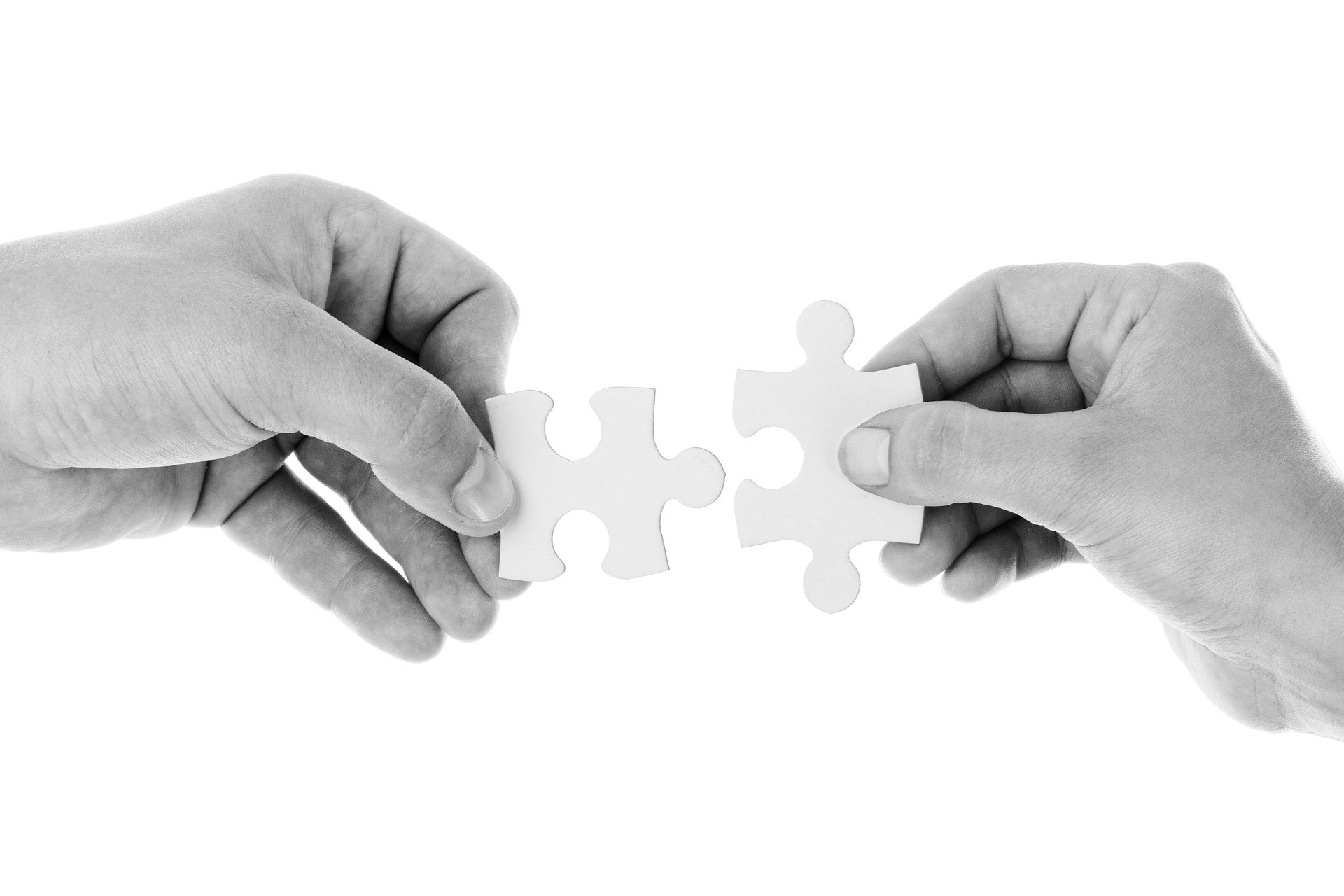 ONLINE THEMA-BIJEENKOMSTEN autisme
vanaf 23 juni 2021 
woensdag 
10.00 u – 11.30 uJouw inbreng is welkom!
We gaan met elkaar in gesprek over wisselende thema’s. Je kunt je per thema aanmelden. We horen graag jouw inbreng!   Voor wie?
Voor iedereen met autisme of een vermoeden daarvan, die vragen heeft of kennis en ervaringen wil delen met betrekking tot autisme. Ook mogen mensen die voor jou belangrijk zijn hierbij aansluiten, als jij dat prettig vindt.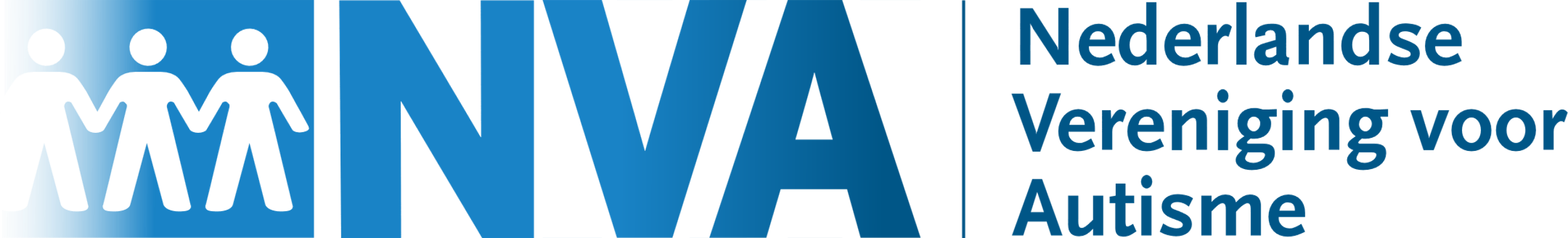 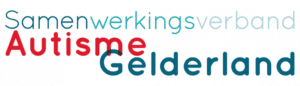 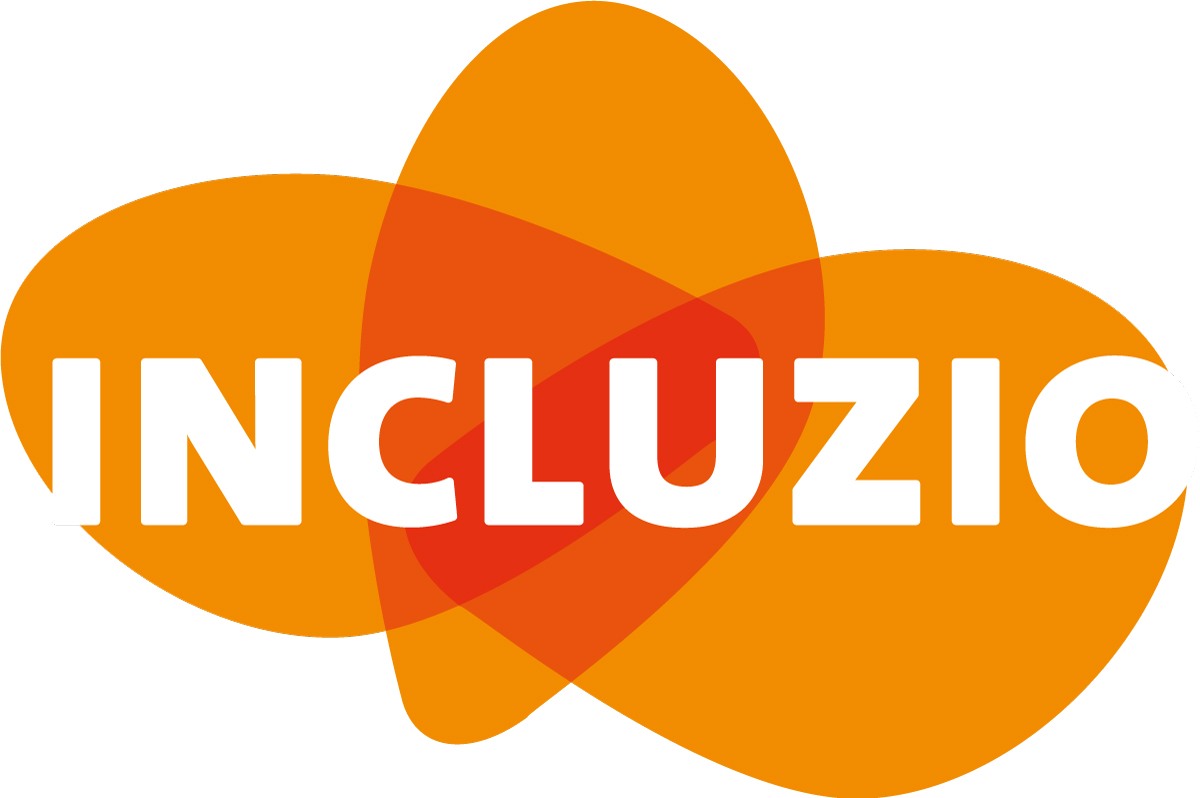 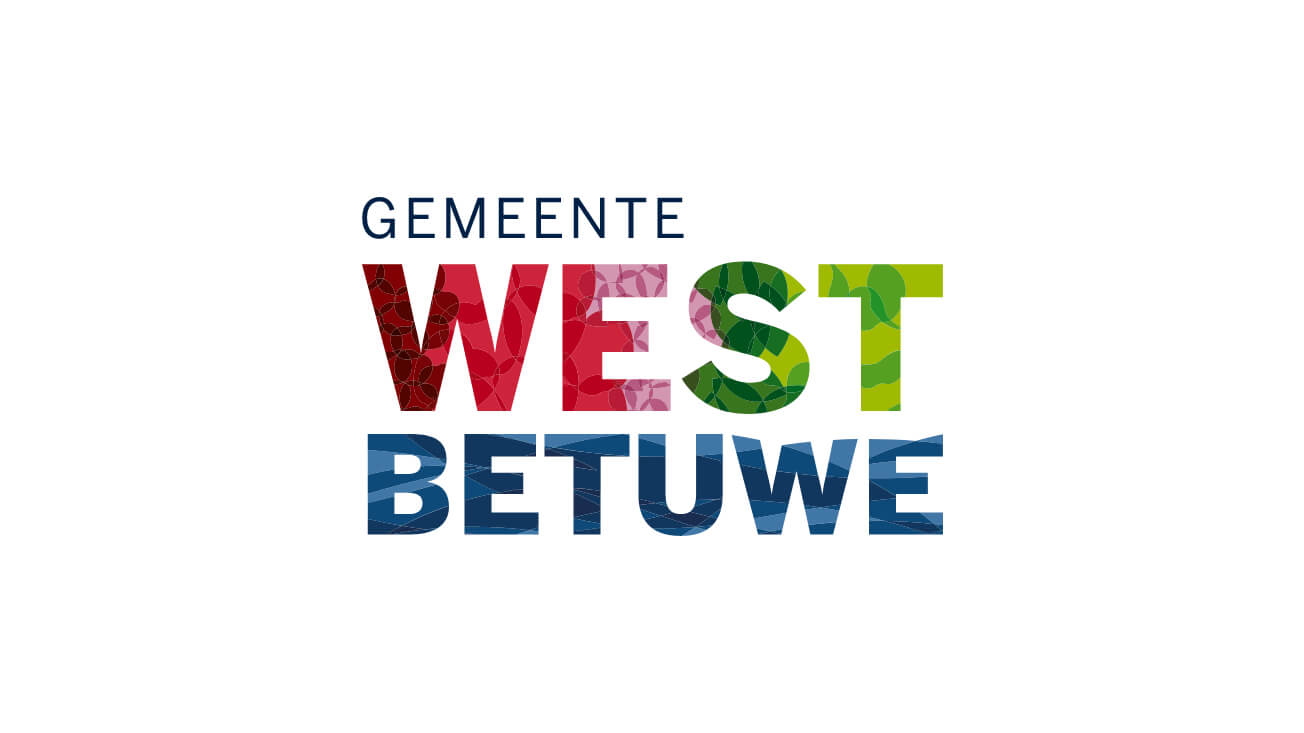 